Activity 10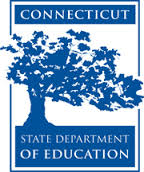 Connecticut Core Standards for English Language Arts and LiteracyGrades 6–12Systems of Professional LearningConnecticut Core Standards Systems of Professional Learning The material in this guide was developed by Public Consulting Group in collaboration with staff from the Connecticut State Department of Education and the RESC Alliance. The development team would like to specifically thank Ellen Cohn, Charlene Tate Nichols, and Jennifer Webb from the Connecticut State Department of Education; Leslie Abbatiello from ACES; and Robb Geier, Elizabeth O’Toole, and Cheryl Liebling from Public Consulting Group. The Systems of Professional Learning project includes a series of professional learning experiences for Connecticut Core Standards District Coaches in English Language Arts, Mathematics, Humanities, Science, Technology, Engineering, Mathematics (STEM), and Student/Educator Support Staff (SESS).Participants will have continued support for the implementation of the new standards through virtual networking opportunities and online resources to support the training of educators throughout the state of Connecticut.Instrumental in the design and development of the Systems of Professional Learning materials from PCG were: Sharon DeCarlo, Debra Berlin, Jennifer McGregor, Judy Buck, Michelle Wade, Nora Kelley, Diane Stump, and Melissa Pierce. Published 2014. Available online at http://ctcorestandards.org/Session at-a-GlanceActivity 10: Action Planning (20 minutes)Participants develop strategies for sharing Module 3’s key messages and resources (e.g., presentation, videos, resource links, and aligned instructional practices) with colleagues back at their schools.Supporting Documents:Key Message and Strategies TemplatePowerPoint Slide:91–92Session ImplementationModule 3Facilitator GuideSupporting All Students in Writing and Research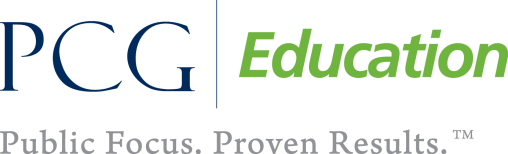 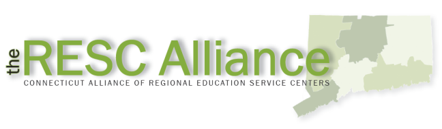 Slide 91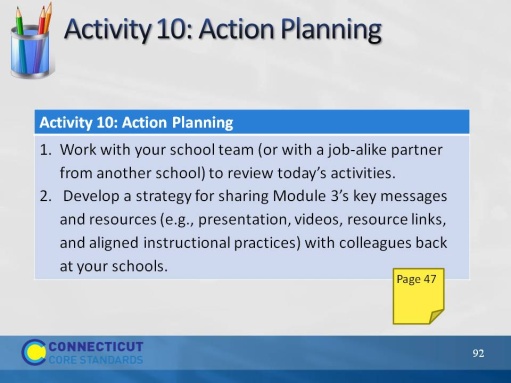 (Allow 20 minutes for this activity; adjust time as needed.)(Allow 20 minutes for this activity; adjust time as needed.)Slide 92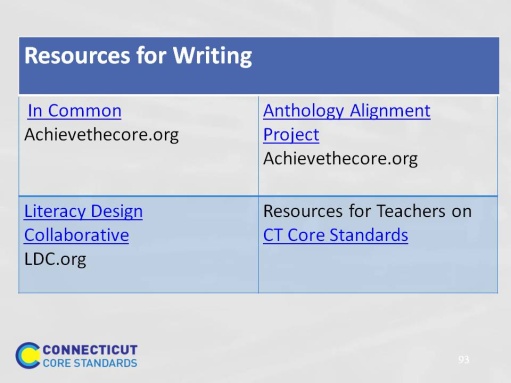 Blank.Blank.